Lesson 2: Match ShapesLet’s find shapes that are the same.Warm-up: Which One Doesn’t Belong: ButtonsWhich one doesn’t belong?A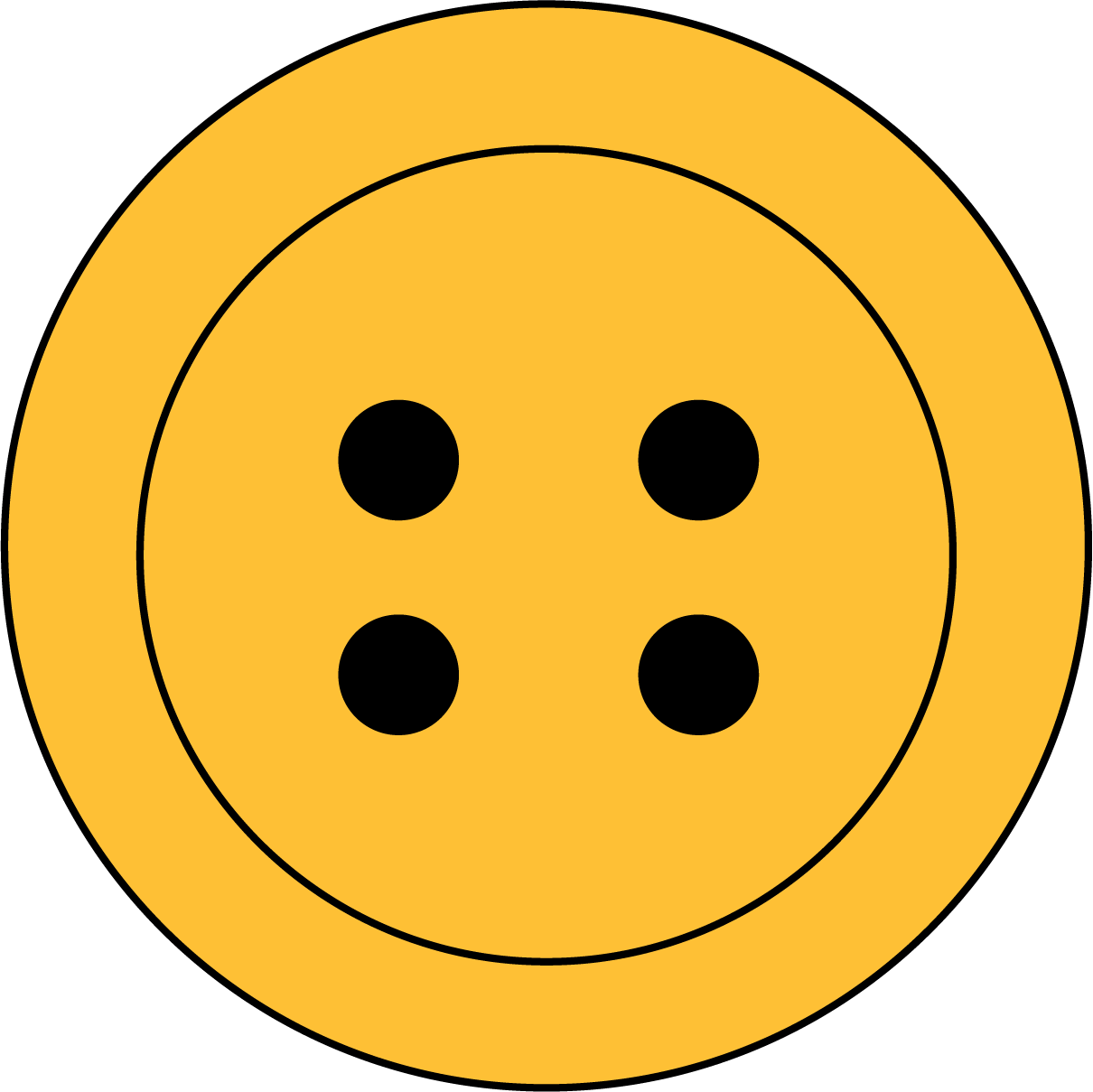 B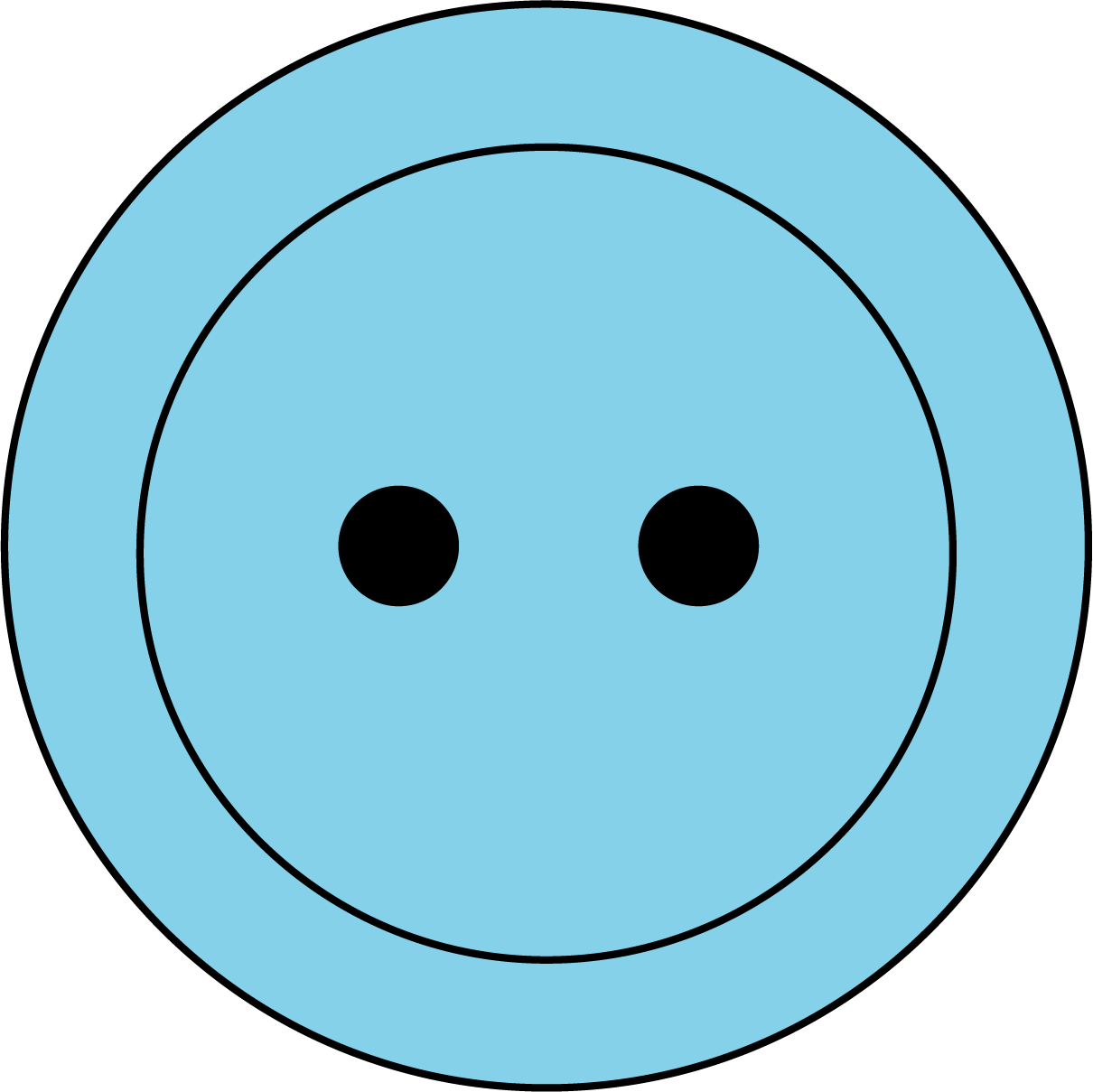 C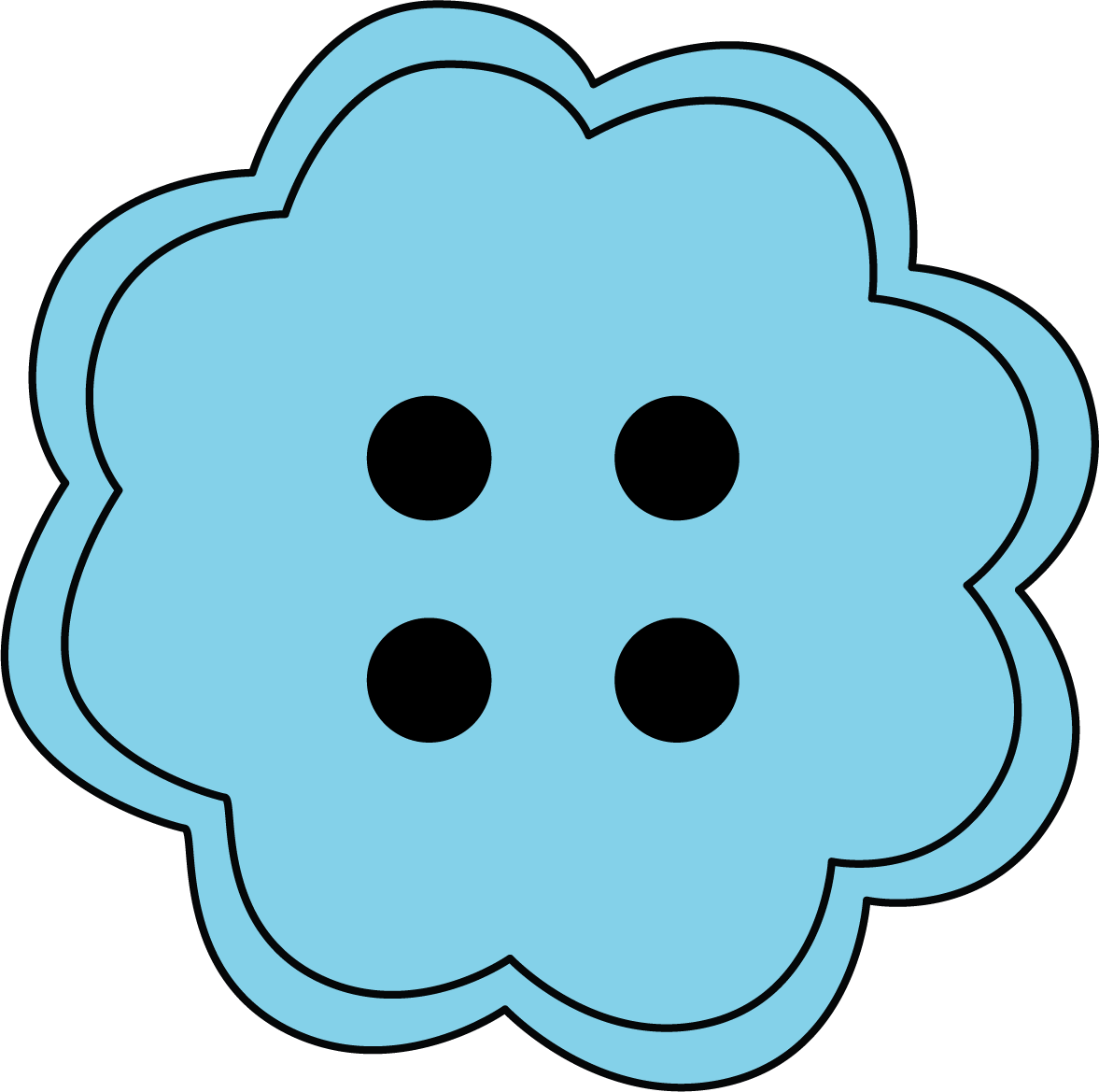 D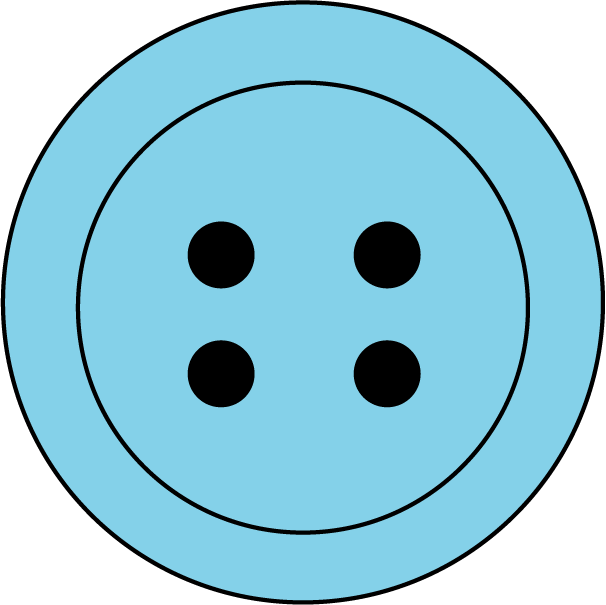 2.1: Match Objects and ShapesDraw a line to match each shape to the object that it looks like.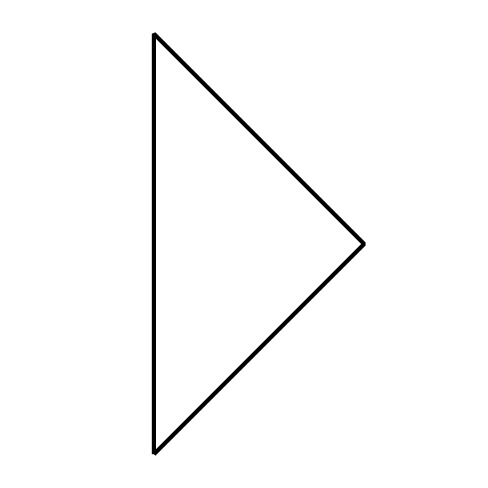 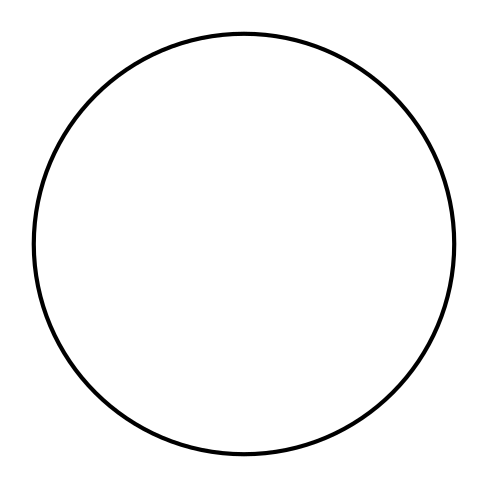 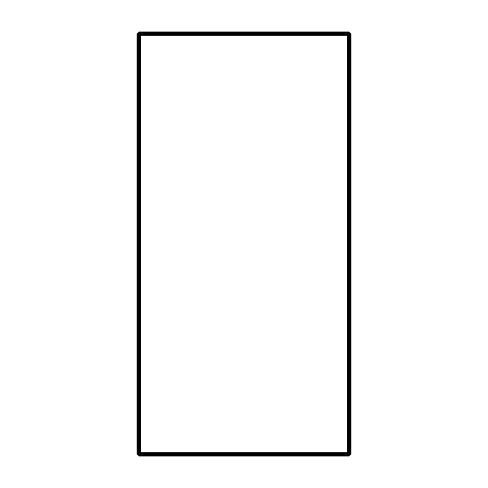 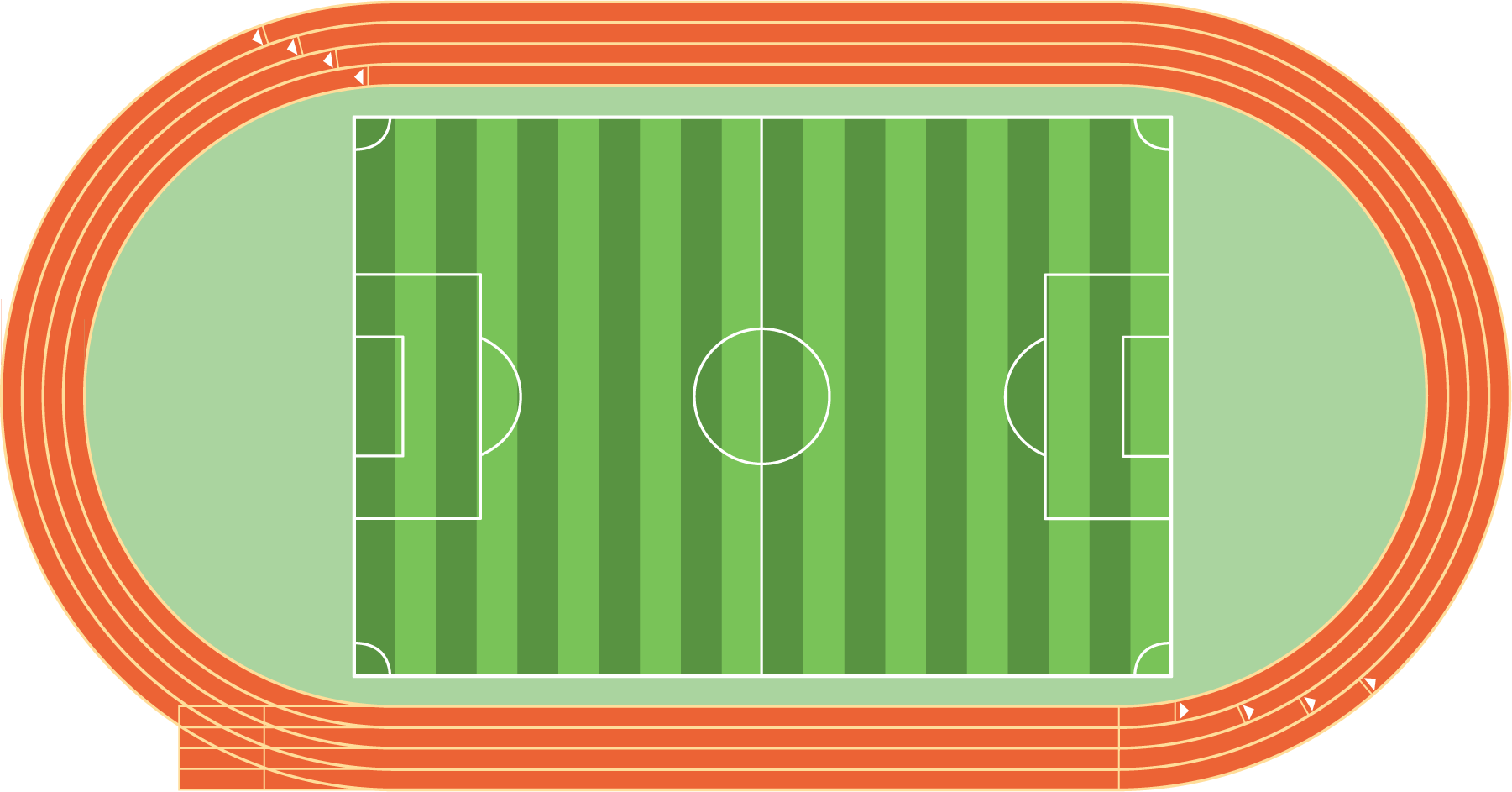 2.2: Which Shape is the Same?Color the shape that is the same as the first shape in each row.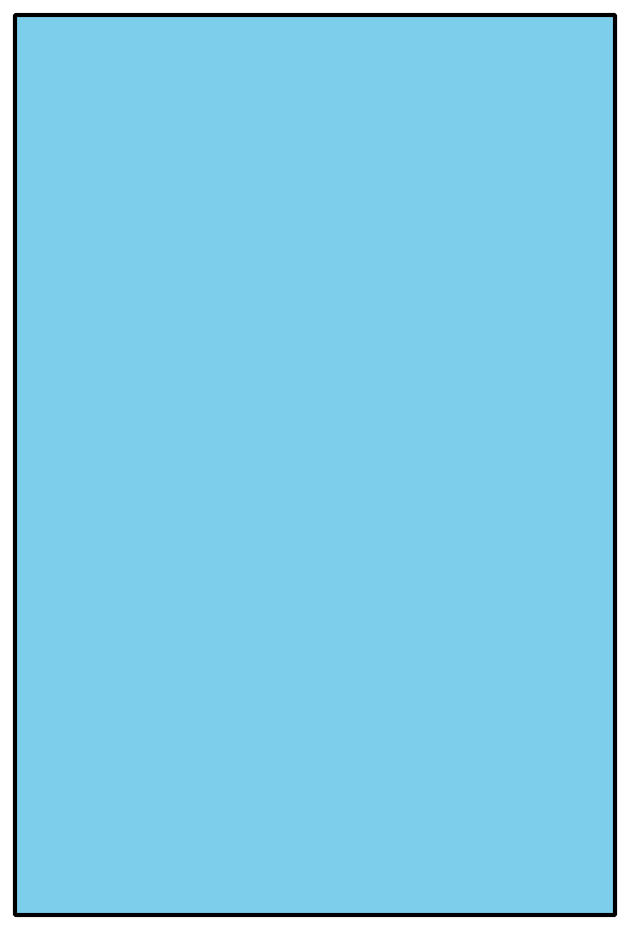 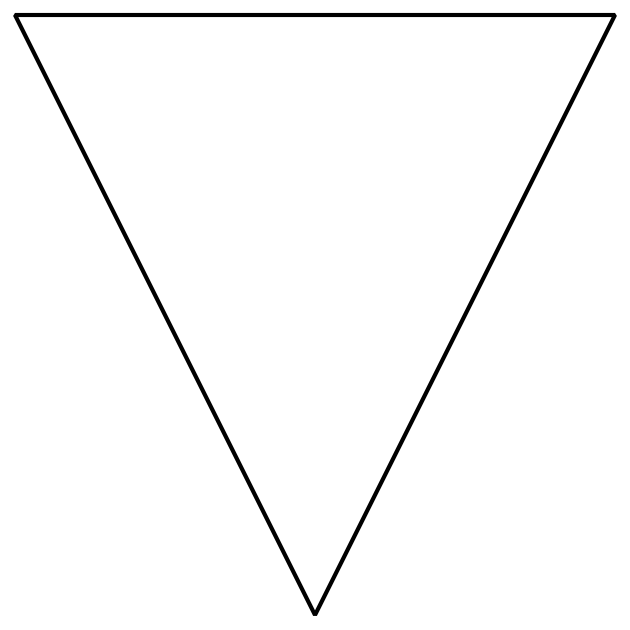 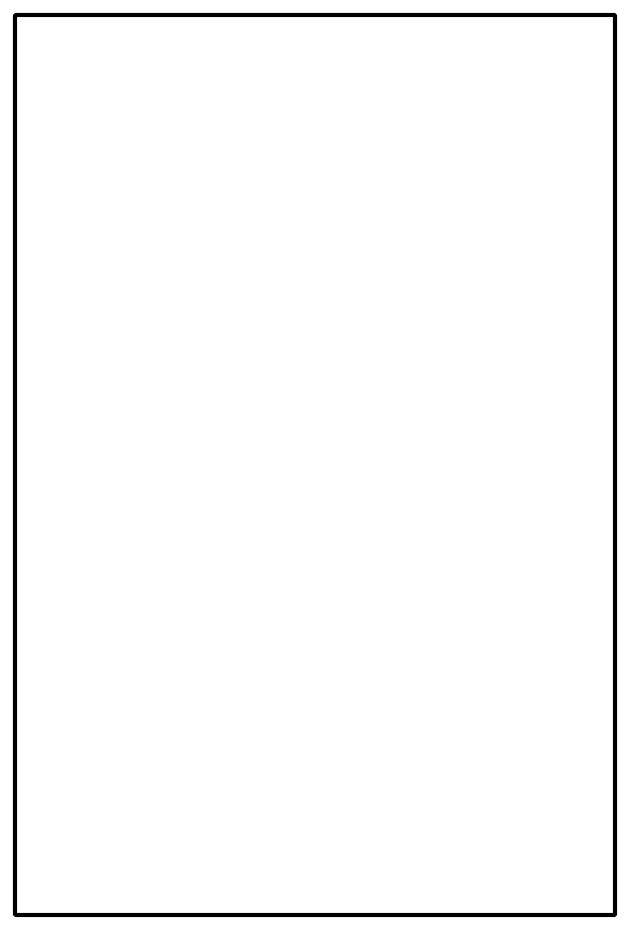 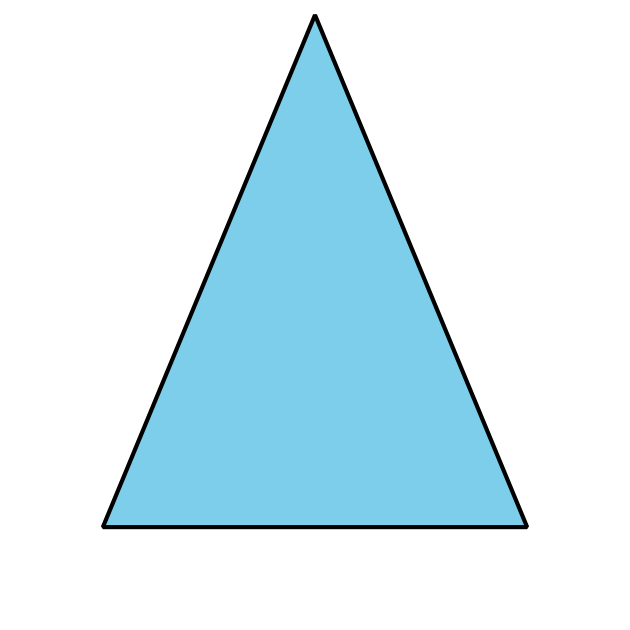 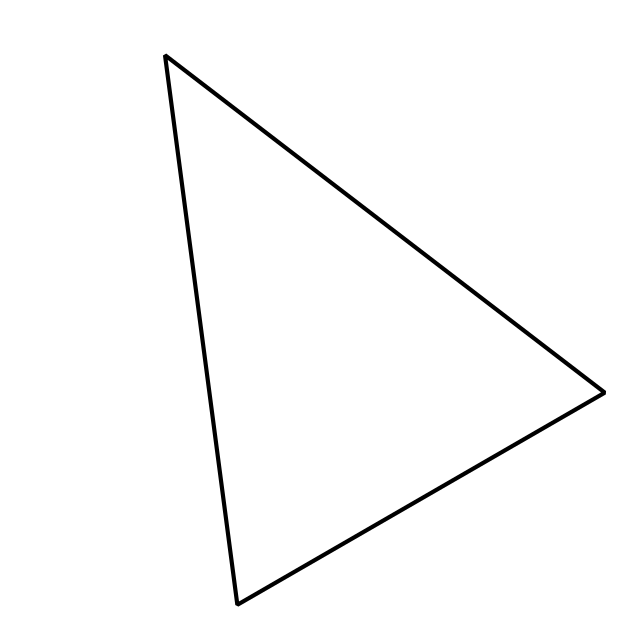 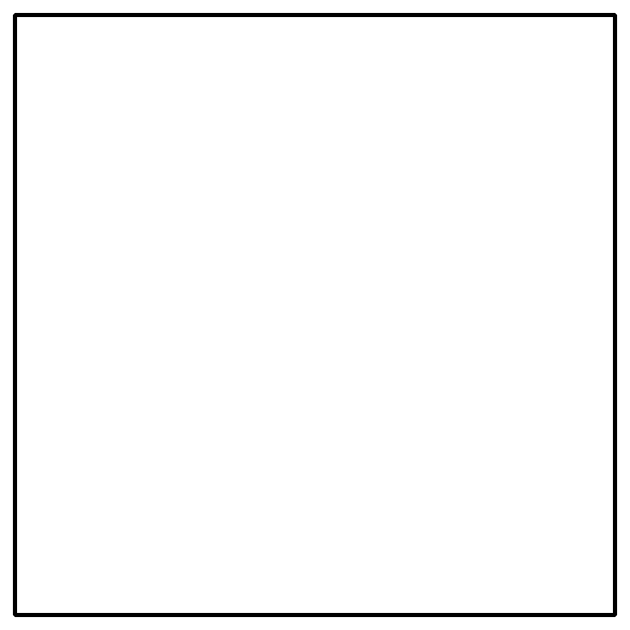 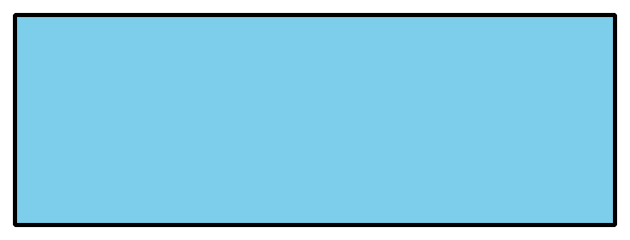 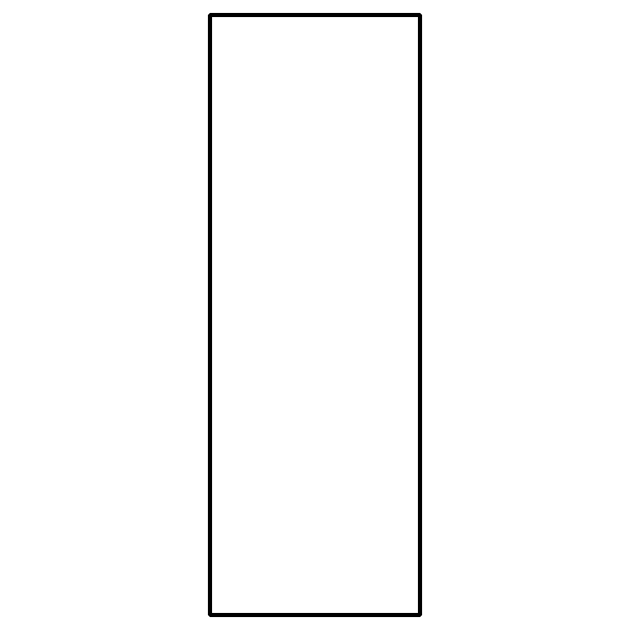 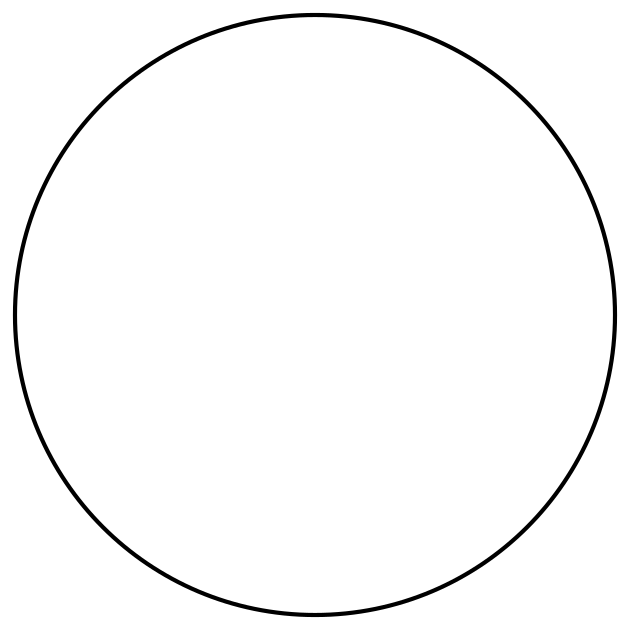 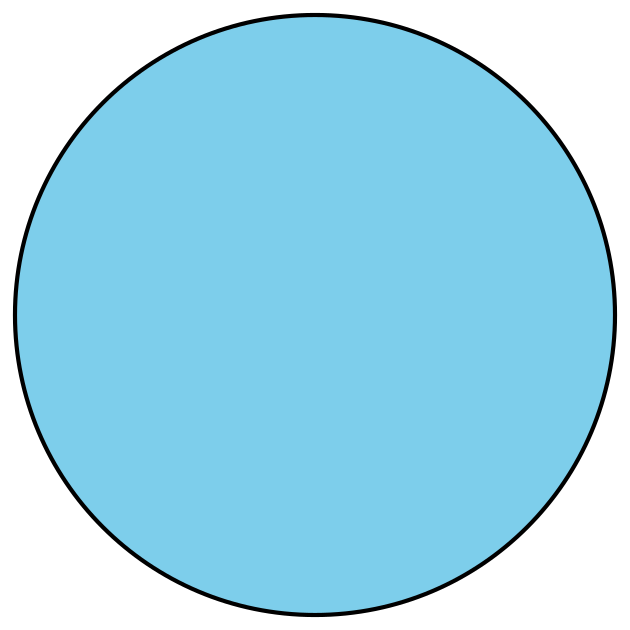 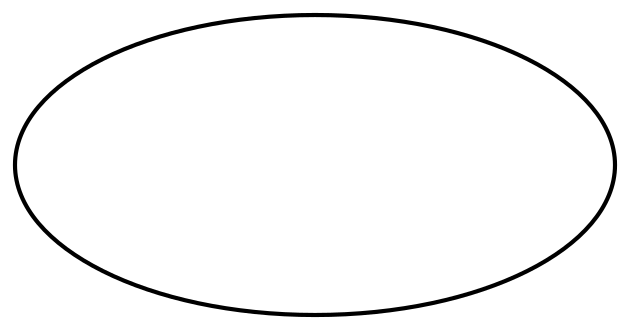 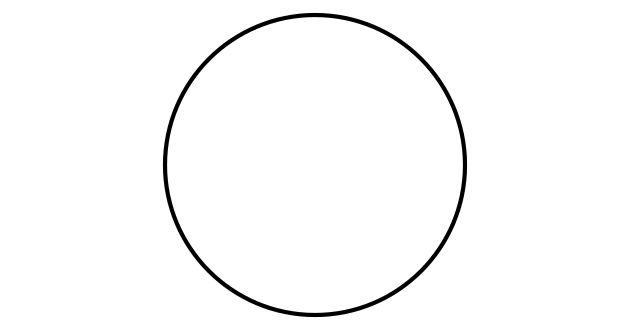 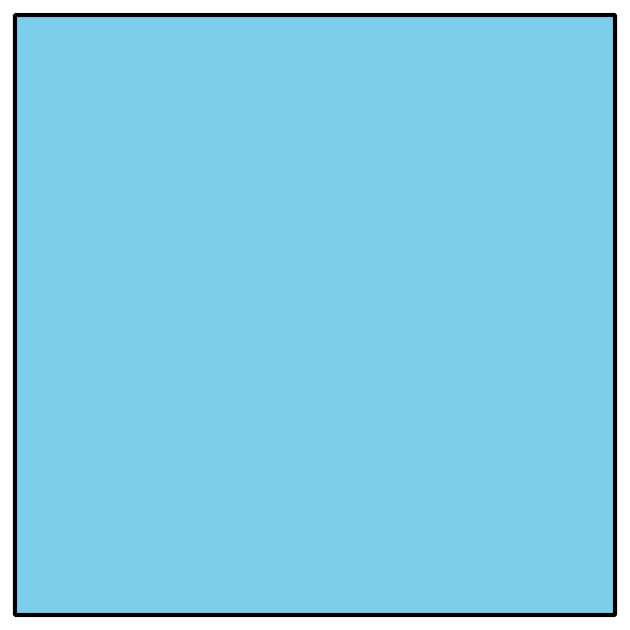 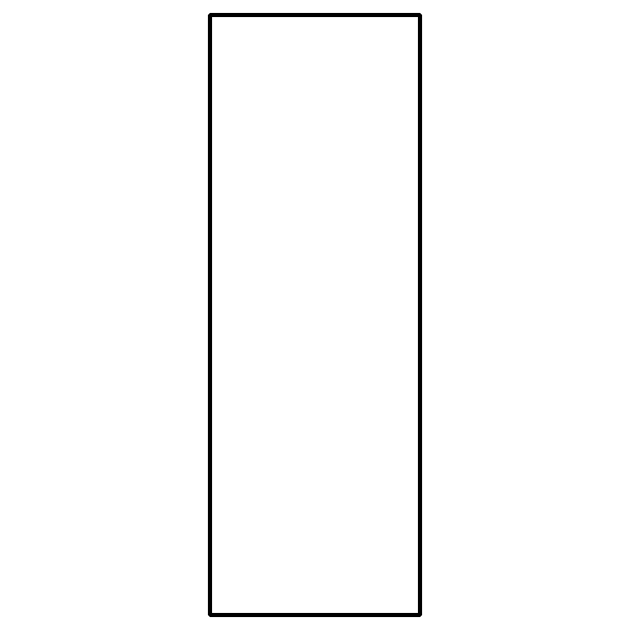 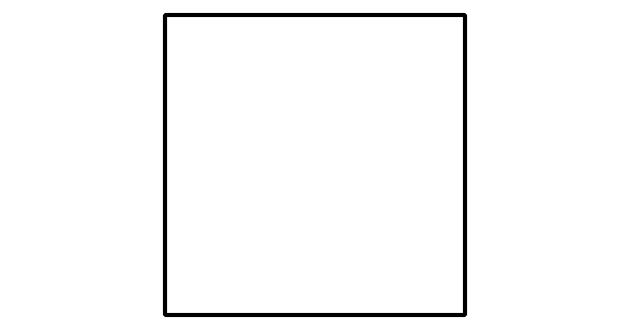 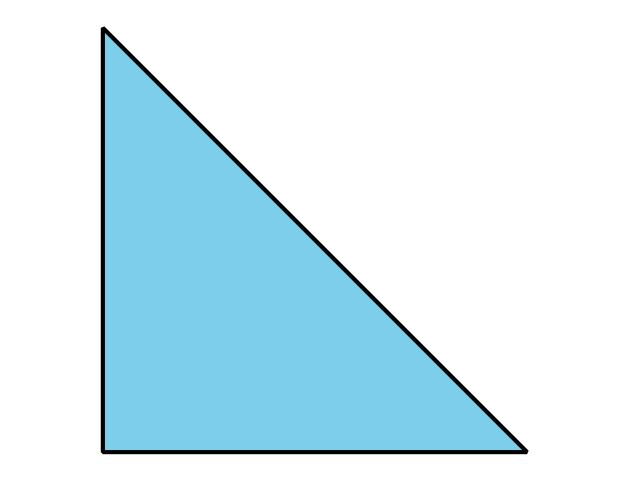 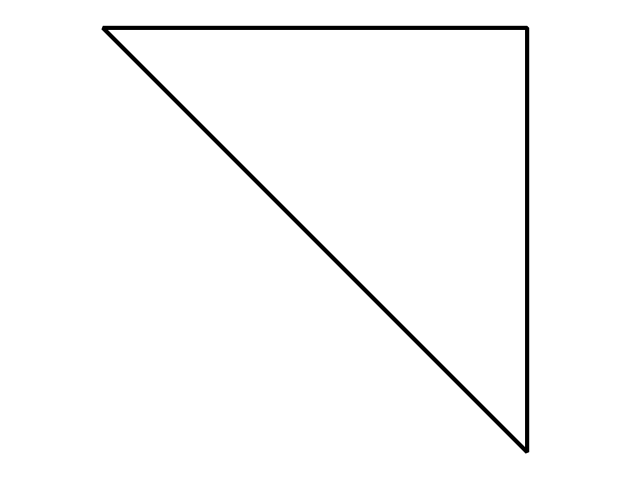 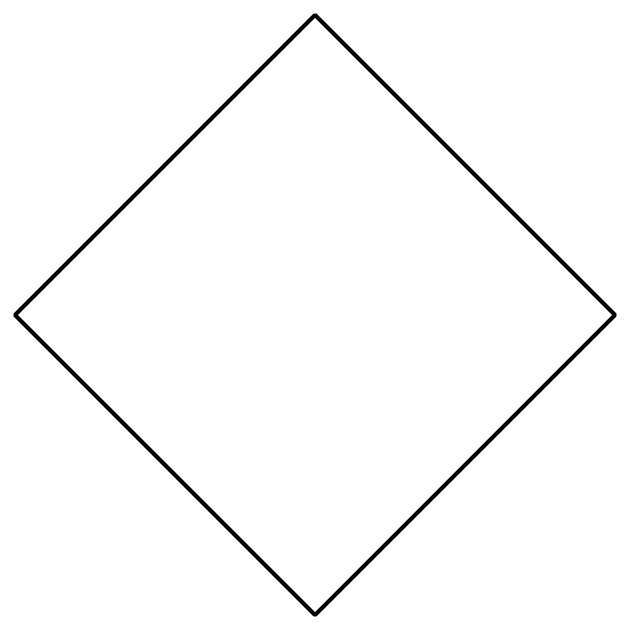 2.3: Centers: Choice TimeChoose a center.Picture Books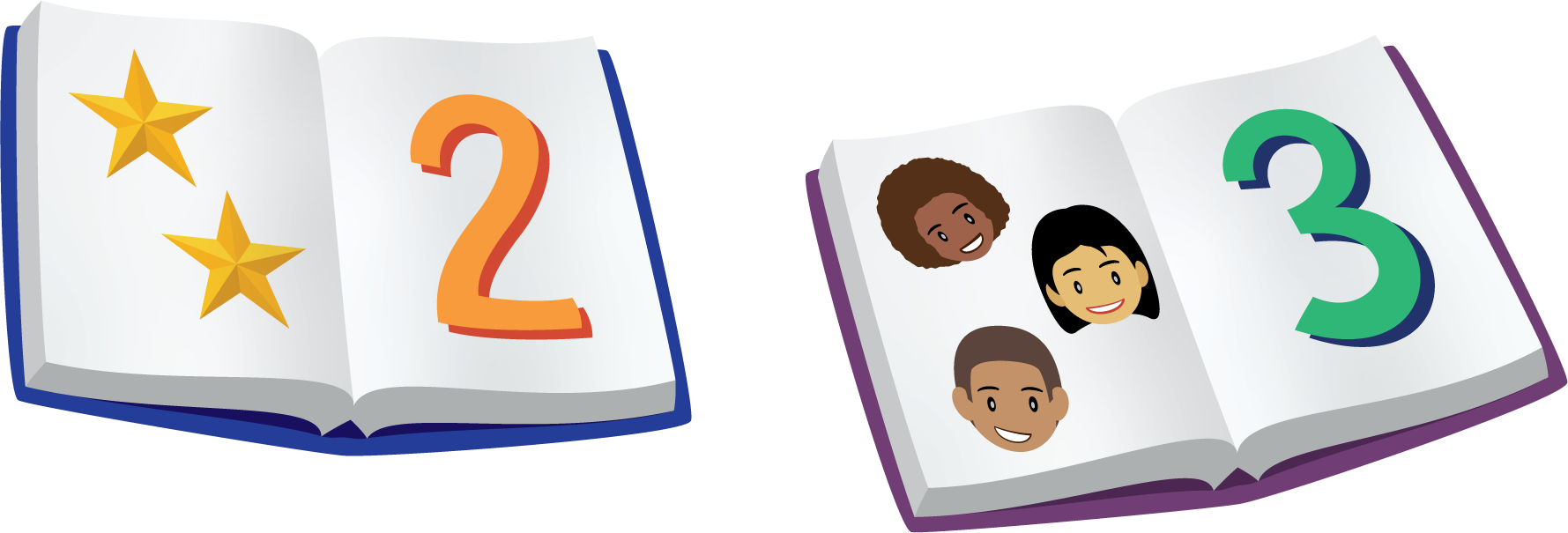 Bingo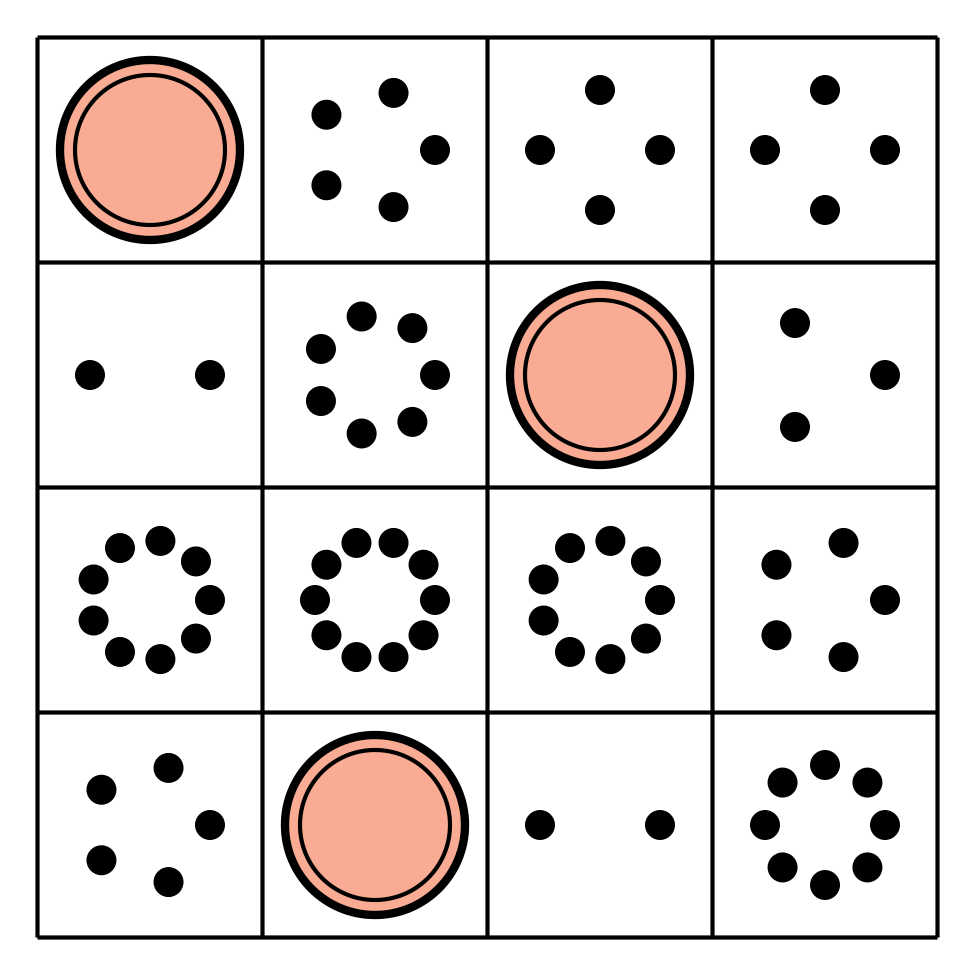 Shake and Spill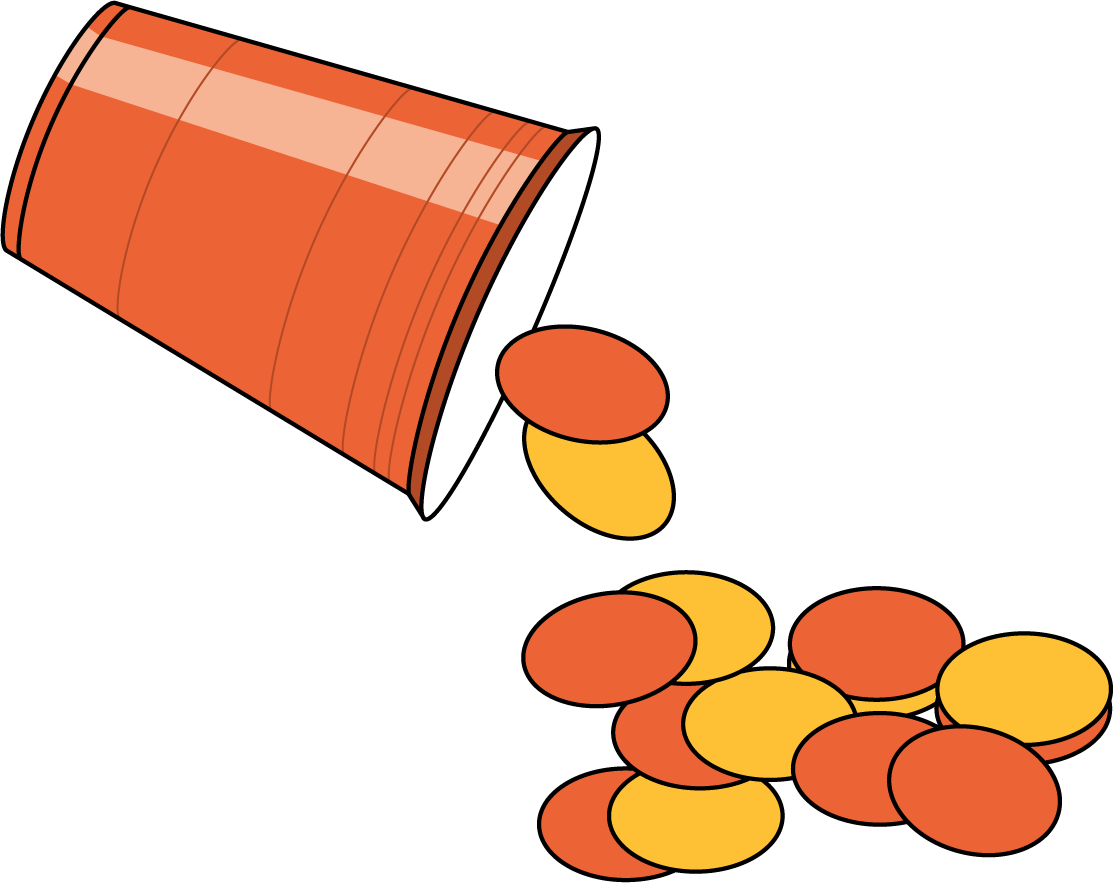 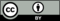 © CC BY 2021 Illustrative Mathematics®